Exemple d’un des exercices de physique – chimie pouvant être réalisés lors d’un CCF Synoptique du système mécatronique naval du pétrolier VLCC :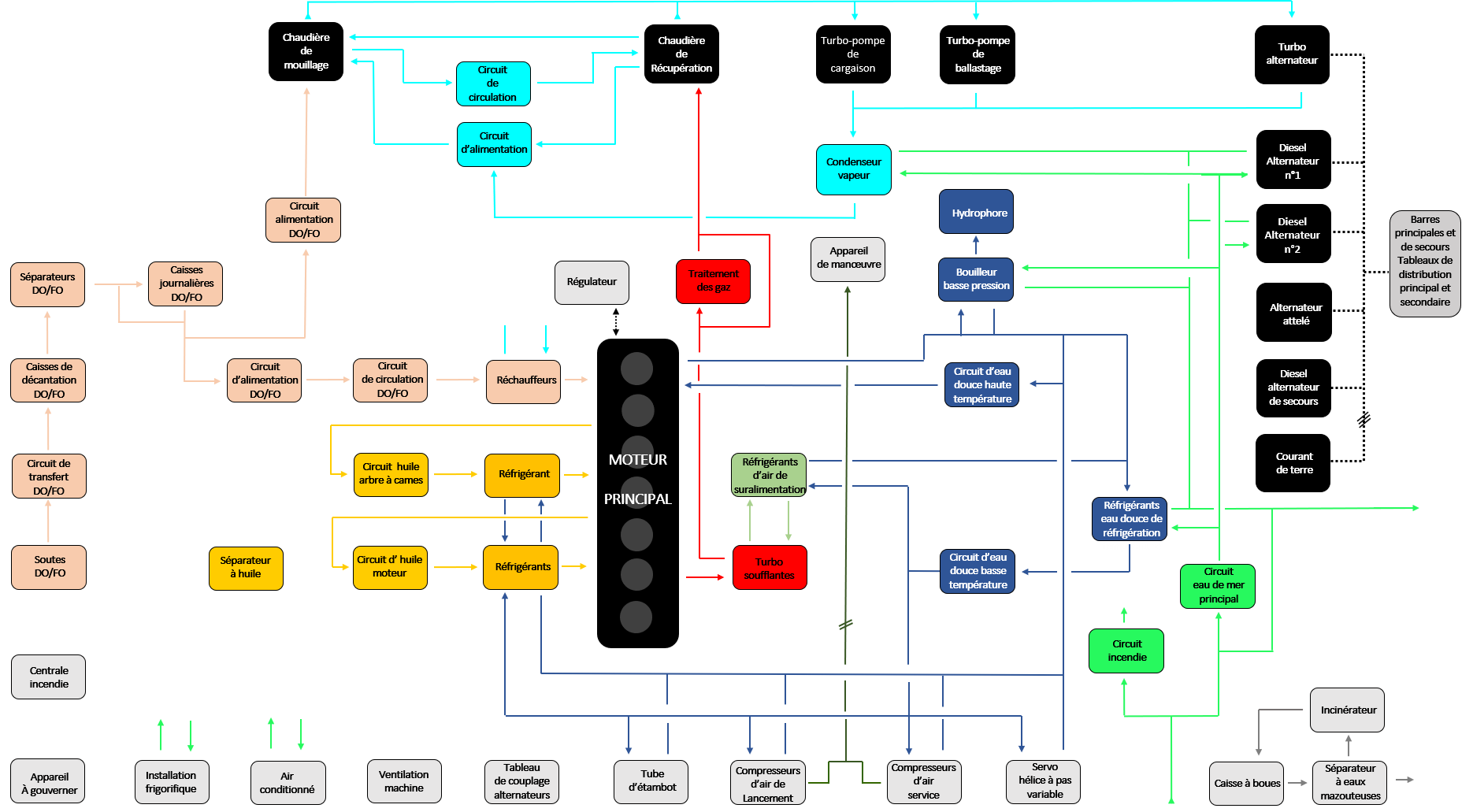 Copie d’écran « production électrique » :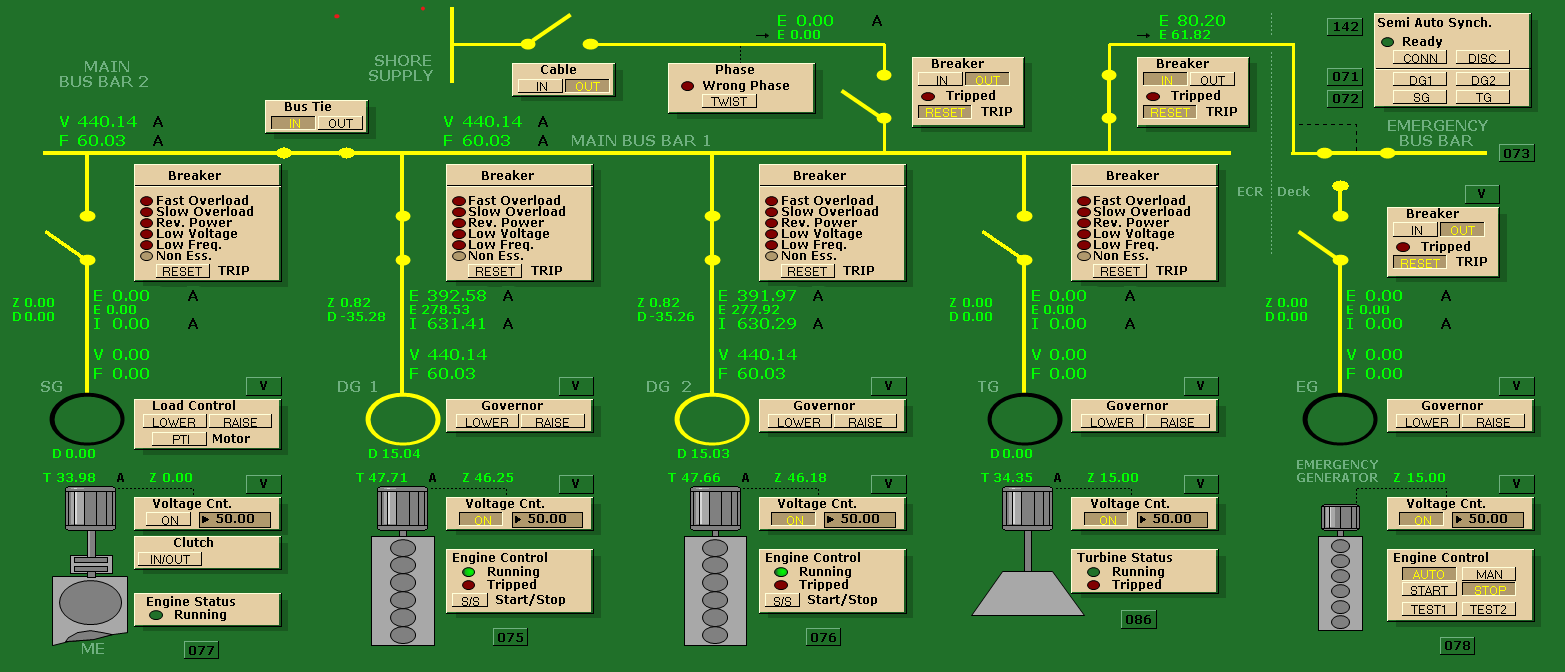 Copie d’écran des circuits fluidiques du Diesel-alternateur  du VLCC: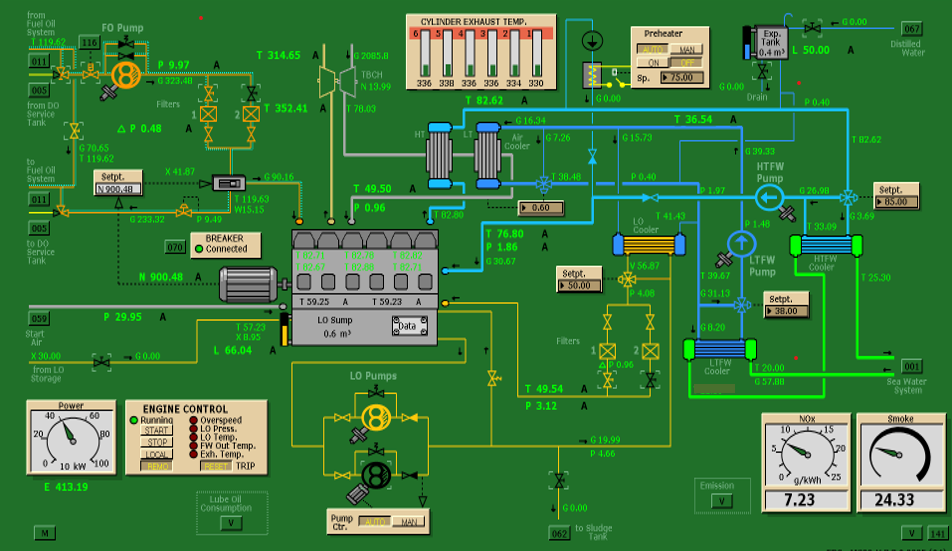 Zoom sur le circuit de réfrigération de l’eau douce haute température d’un Diesel-alternateur du VLCC :    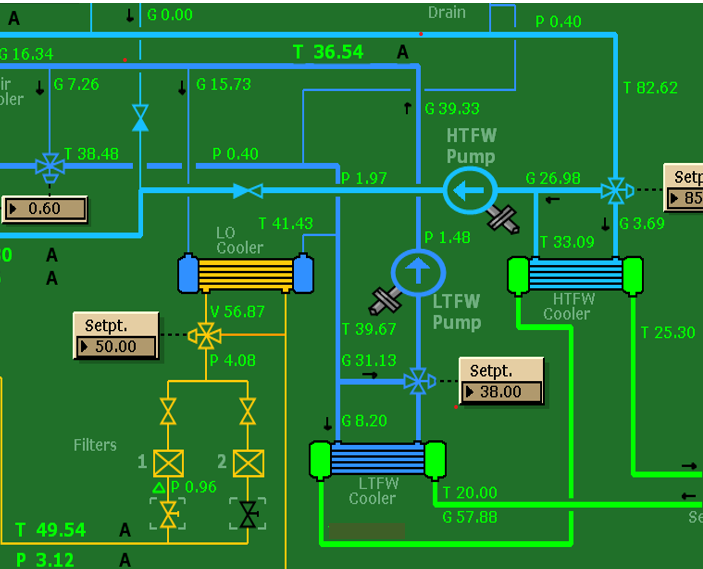 ETUDE D’UN REFRIGERANT D’EAU DOUCE HAUTE TEMPERATURE D’UN DES DIESEL ALTERNATEURS D’UN PETROLIER VLCCDocuments ressources :Synoptique du système mécatronique naval d’un pétrolier VLCC.Copie d’écran « production électrique ».Copie d’écran des circuits fluidiques du Diesel-alternateur.Zoom sur le circuit de réfrigération d’eau douce haute température.Caractéristiques et grandeurs :Echangeur à faisceau tubulaire horizontal à une seule passe sur chaque fluide, les tubes étant montés en parallèle (sans les chicanes) :Rendement d’échange égale à 1.Coefficient global d’échange thermique K = 350 W/(m2.°K).Surface d’échange S en m2.Fluide primaire : eau de mer de chaleur spécifique CpEM = 4001 J/(Kg.°K).Fluide secondaire : eau douce haute température de chaleur spécifique CpED = 4182 J/(Kg.°K).Le débit massique de l’eau de mer qmEM et celui de l’eau douce haute température qmED, désignés sur le circuit par la lettre G, sont exprimés en tonnes par heure (t/h).Questionnement :Calculer P, la puissance du réfrigérant en kW.Calculer teEM, la température d’entrée eau de mer.Calculer S, la surface d’échange de l’échangeur.